RISK MANAGEMENT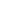 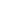 & INSURANCETypical Course Sequence				         Beginning with the class of 2018				Summer 2017[SC] Signature courses (6)		[VC] Variable courses (6-9)	[ILC] Integrated Learning courses (3)[BC] HSB Core (10)			ELECTIVES (6)			[MAJ] Courses in Major (6)1ACC 101EC Excel Competency is a non-credit online course in conjunction with ACC 101.  Competency in Excel must be demonstrated by all first-year business students in the fall semester.2RMI majors must take at least one course in Calculus (MAT 119, MAT 123, MAT 155, or MAT 161). MAT 123 (or MAT 119) is required for students who did not take MAT 155, MAT 161, or receive credit for AP Calculus. MAT 123 (or MAT 119) fulfills the ILC requirement, not the Math Beauty requirement, so an additional Math Beauty course must be taken.Overlays:  In selecting courses, students will be required to identify courses that meet the overlay requirements in the areas of 1) Diversity, Globalization or Non-Western Area Studies, 2) Ethics Intensive and 3) Writing Intensive.   Many of the courses already in your schedule may cover these areas.This Course Sequence is based on the courses offered in the summer session.  Summer courses are subject to change.GEP	RISK MANAGEMENT & INSURANCE	(total of 40 courses)    Summer 2017STUDENTS: This checklist is in order of graduation requirements for your major. Be sure to review the notes on the opposite page as well as the on-line course catalog for more specific guidelines.GEP Signature Courses [SC] 	(6 courses)____	______		First Year Seminar Selection – Your Course Title: __________________________________	______		Faith and Reason Selection – Your Course Title: __________________________________	ENG 102	Texts and Contexts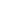 ____ 	HIS 154		Forging the Modern World____	PHL 154	Moral Foundations____	THE 154	Faith, Justice and the Catholic TraditionVariable Courses [VC]		(9 courses)____		Fine Arts and Literature Selection – Your Course Title: __________________________________		ECN 101 Microeconomics____		ENG 101 Craft of Language____	____	Non-Native Language (1-2 semesters depending on level)____		Laboratory Science Selection – CHM 100 Chemistry for the Consumer____		Math Beauty Selection – Your Course Title: __________________________________		Philosophical Anthropology Selection: – Your Course Title: __________________________________		Religious Difference Selection – Your Course Title: ______________________________Integrated Learning Courses [ILC]	(3 courses)____	ILC #1	2MAT 119 Applied Business Calculus, MAT 123 Differential Calculus, or a higher level calculus course____	ILC #2	ECN 102 Macroeconomics____	ILC #3	Integrated Learning Course #3	(see RMI online catalog for options) Your Course:  ____________Business Core Required Courses [BC]	(3 courses)____	1ACC 101EC	Excel Competency____ 	ACC 101	Financial Accounting____ 	ACC 102	Managerial Accounting____ 	DSS 200	Introduction to Info Systems____ 	DSS 210	Business Statistics____	DSS 220	Business Analytics____	FIN 200		Introduction to Finance____	MGT 360	Legal Environment of Business I____	MGT 110/120	110 Essentials of Organ Behavior 			or 120 Essentials of Management____	MKT 201	Principles of MarketingCourses in Major [MAJ]		(6 courses)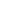 ____	RMI 200	Introduction to Insurance____	RMI 300	Property and Casualty____	RMI 301	Risk Management____	RMI  _	             RMI Elective – Any 300 or 400 level RMI Course____	RMI ____            Flexible RMI Elective (Any 300 or 400 level FIN,                                           RMI, REF, or FPL course____	 RMI __   	Advanced RMI Elective (RMI 400 level)Free Electives 		(6 courses)____	Free Elective 		____	Free Elective____	Free Elective		____	Free Elective ____	Free Elective		____	Free Elective FALLSPRINGSUMMERFIRST YEAR1ACC 101EC Excel Competency (1 cr.)ACC 101  Financial Accounting [BC]ACC 102  Managerial Accounting [BC]DSS 200 Intro to Info Systems [BC]ENG 101  Craft of Language [VC]ENG 102  Texts & Contexts [SC]DSS 210 Business Statistics [BC]First Year Seminar [SC]ECN 101 Microeconomics [VC]FIN 200 Intro to Finance [BC]Foreign Language [VC]Foreign Language [VC]RMI 200 Intro to Insurance  [MAJ]Math Beauty [VC]2ILC Math Course [ILC #1]  PHL 154 Moral Foundations [SC]SOPHOMORE YEARWORKDSS 220 Quantitative Methods [BC]ECN 102 Macroeconomics [ILC #2]WORKRMI Elective [MAJ]HIS 154 Forging the Modern World [SC]WORKMGT 110 or MGT 120 (either one)[BC]MGT 360 Legal Env of Business [BC]WORKTHE 154 Faith, Justice, Cath Trad [SC]Philosophical Anthropology Select [VC]WORKMKT 201 Principles of Marketing [BC]Religious Difference Selection [VC]JUNIOR YEARWORKWORKRMI 300 Property & Casualty [MAJ]WORKWORKRMI 301 Risk Management [MAJ]WORKWORKIntegrative Learning Course [ILC #3]WORKWORKLaboratory Science [VC]WORKWORKELECTIVEWORKWORKSENIOR YEARFlexible RMI Elective [MAJ]Advanced RMI Elective  [MAJ]Faith & Reason Selection [SC]BUS 495 Business Policy [BC]Fine Arts/Literature Selection [VC]ELECTIVEELECTIVEELECTIVEELECTIVEELECTIVE